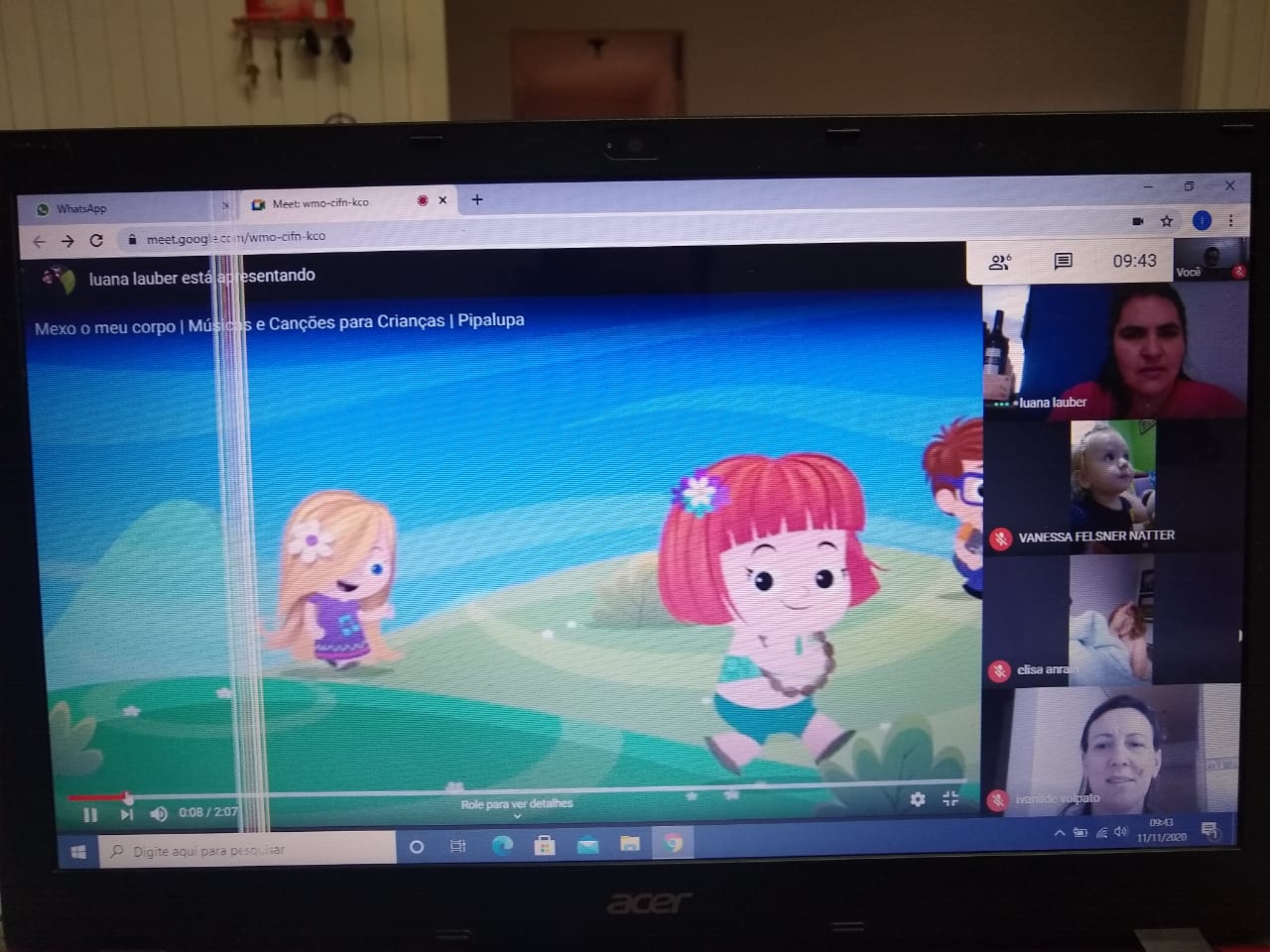 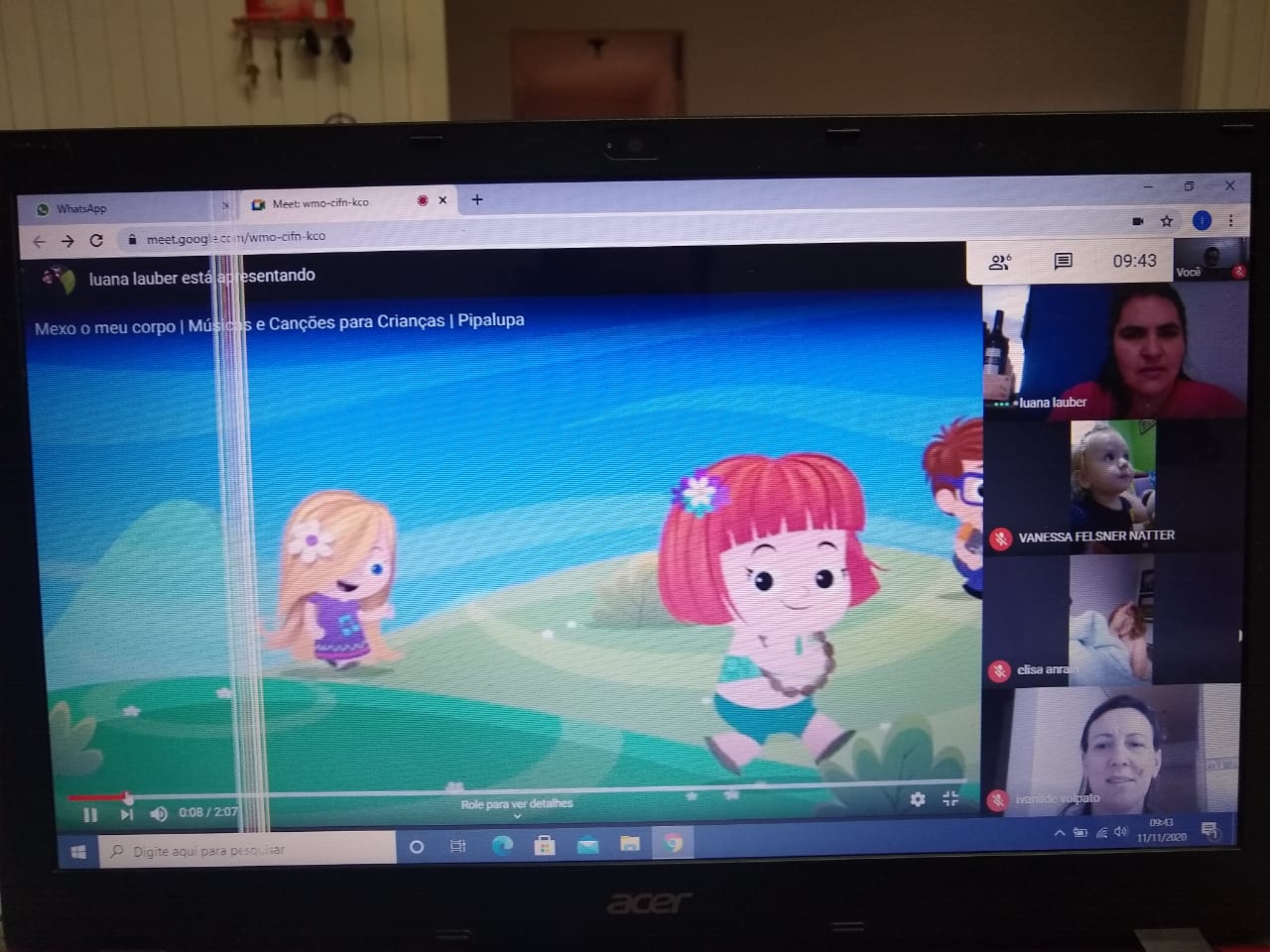 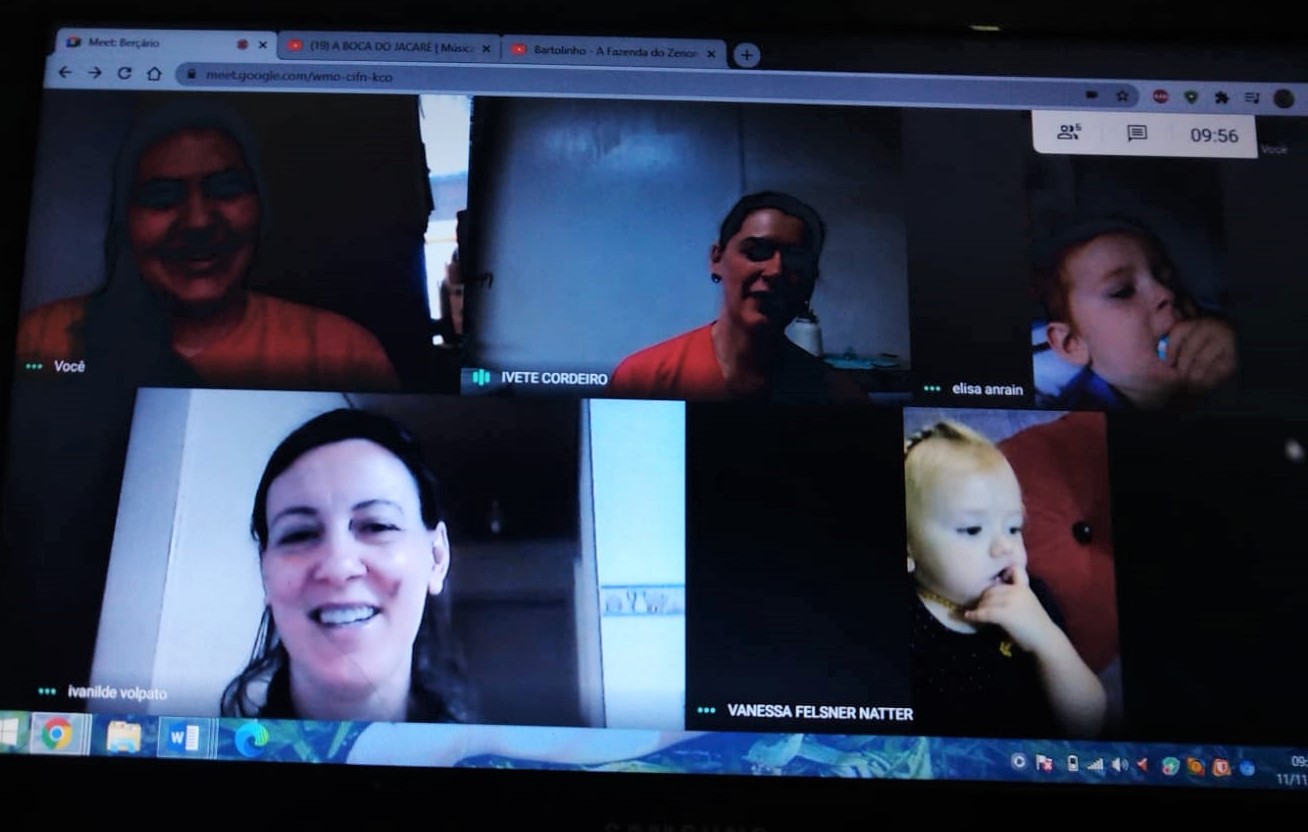 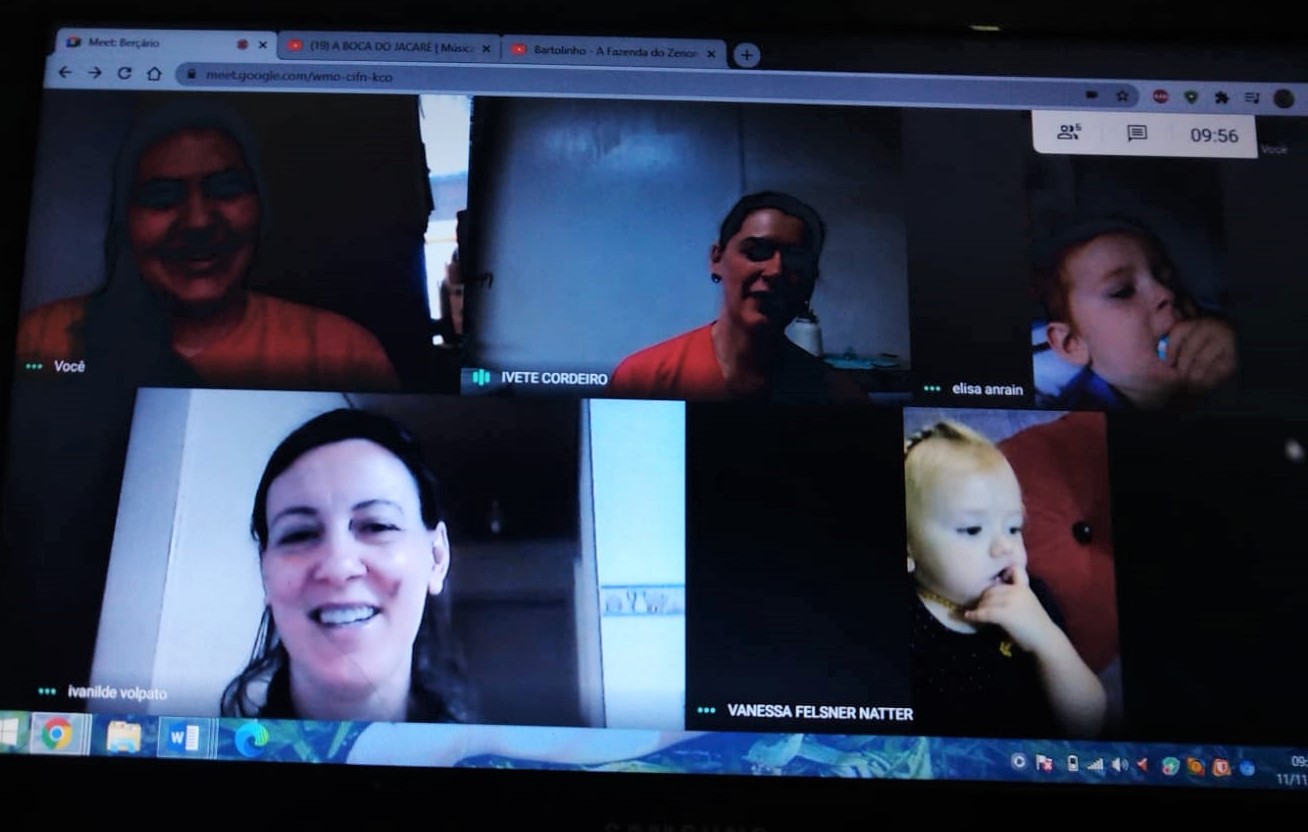 Professoras: Luana  Bazzi, Ivanilde Volpatto e Ivete CordeiroNome da experiência realizado no vídeo: ENCONTRO VIRTUAL: conhecendo e identificando as partes de seu corpo.Link : https://meet.google.com/wmo-cifn-kco  Creche: Maria Anna Hausberger Tante RilliData: 11 de novembro de 2020Nível (Educação Infantil): Berçário Campo de experiência: Eu o outro e nós/ corpo, sons e movimentosDireitos: Participar, conviver e expressar-se, conhecer-se.Objetivos: Comunicar-se e interagir com crianças da mesma faixa etária e adultos, buscando compreendê-los e fazendo-se compreender. Por meio da música desenvolver a noção corporal e os sons que o corpo produz.